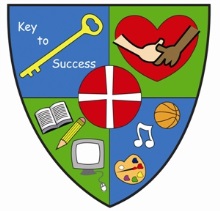 Full time permanent class teacher – Person SpecificationStart date 1st September 2021ESSENTIALDESIREABLEQualificationsQualificationsTeaching degree or equivalent.Qualified teacher status.ExperienceExperienceTeaching experience at KS1.Excellent classroom management skills.Experience of intervention programmes to raise achievement for young children.Experience of working in partnership with parents.Recent teaching experience in aKS1classroom.Knowledge & UnderstandingKnowledge & UnderstandingAn up-to date knowledge of the Key Stage 1 curriculum.Knowledge and understanding of outstanding teaching and learning practice in Key Stage 1.Confident use of ICT to support learning and assessment.Knowledge and understanding of the theory and practice of how children learn effectively through play.Recent experience of managing transition from EYFS to Key Stage 1SkillsSkillsPersonalAn ability to create a warm, positive and motivating learning experience for all children.The ability to communicate clearly and take into account, where appropriate, the views of others.Excellent personal organisational skills.The ability to contribute and work as a member of our school team.Well-organised and good time management skills.An inspirational, committed and highly effective classroom practitioner who is dedicated to achieving the best outcomes for each individual.ProfessionalEffectively communicate, both orally and in writing, to a range of audiences.Maintain a calm level of professionalism at all times.Create a happy, challenging and effective learning environment.Manage support staff effectively.Promote the school positively. School EthosSchool EthosSupport and develop the Christian ethos of our school.Work with Burnley and Pendle Methodist Circuit to promote the distinctive ethos of our school.Make positive links with all stakeholders.Welcome and encourage parents to take an active part in the life of the school and their child’s education.Active church attendance at a church that is: a member of Churches TogetherPersonal AttributesPersonal AttributesAdaptability to changing circumstances and ideas.Energy and enthusiasmReliability and integrity.Excellent record of health, punctuality and attendance.Commitment to continuing professional development.Safeguarding and Child ProtectionSafeguarding and Child ProtectionCommitment to the safeguarding and protection of children and staff.Knowledge and understanding of Keeping Children Safe in Education 2020.Knowledge of child protection procedures and the statutory requirements of legislation concerning Equal Opportunities, Health & Safety, SEN and Child Protection.Level 2 Child Protection training in the last 12 months.